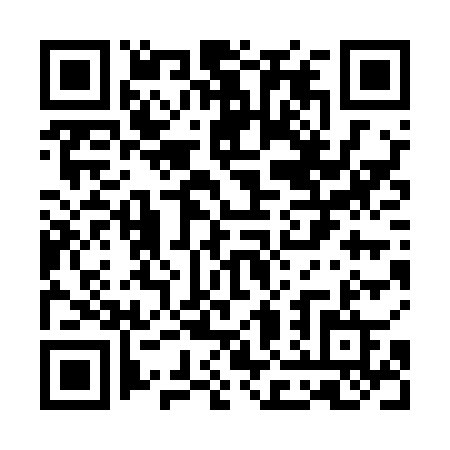 Ramadan times for Afon Pyrddin, UKMon 11 Mar 2024 - Wed 10 Apr 2024High Latitude Method: Angle Based RulePrayer Calculation Method: Islamic Society of North AmericaAsar Calculation Method: HanafiPrayer times provided by https://www.salahtimes.comDateDayFajrSuhurSunriseDhuhrAsrIftarMaghribIsha11Mon5:055:056:3712:244:176:136:137:4512Tue5:025:026:3412:244:186:156:157:4713Wed5:005:006:3212:244:206:166:167:4914Thu4:574:576:3012:234:216:186:187:5115Fri4:554:556:2812:234:236:206:207:5216Sat4:534:536:2512:234:246:216:217:5417Sun4:504:506:2312:234:256:236:237:5618Mon4:484:486:2112:224:276:256:257:5819Tue4:454:456:1812:224:286:276:278:0020Wed4:434:436:1612:224:306:286:288:0221Thu4:404:406:1412:214:316:306:308:0422Fri4:384:386:1212:214:326:326:328:0623Sat4:354:356:0912:214:346:336:338:0824Sun4:334:336:0712:214:356:356:358:1025Mon4:304:306:0512:204:366:376:378:1226Tue4:274:276:0212:204:386:396:398:1427Wed4:254:256:0012:204:396:406:408:1628Thu4:224:225:5812:194:406:426:428:1829Fri4:204:205:5512:194:416:446:448:2030Sat4:174:175:5312:194:436:456:458:2231Sun5:145:146:511:185:447:477:479:241Mon5:125:126:491:185:457:497:499:262Tue5:095:096:461:185:467:507:509:283Wed5:065:066:441:185:487:527:529:304Thu5:045:046:421:175:497:547:549:325Fri5:015:016:391:175:507:557:559:346Sat4:584:586:371:175:517:577:579:377Sun4:554:556:351:165:527:597:599:398Mon4:534:536:331:165:548:018:019:419Tue4:504:506:301:165:558:028:029:4310Wed4:474:476:281:165:568:048:049:45